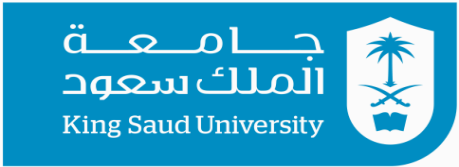 اللجنة الدائمة للرحلات التعليمية الطلابية والتدريب الخارجيأولاً : معلومات خاصة بالطالبثانياً : معلومات خاصة بالمؤتمرثالثاً : معلومات عن البحث المقدم في المؤتمراسم الطالب/ الطالبةالرقم الجامعيالرقم الجامعيالتخصصالتخصصالتخصصالقسمالقسمالقسمالقسمالكليةالكليةالكليةالمعدل التراكميعدد ساعات النجاح وسيلة الاتصالوسيلة الاتصالوسيلة الاتصالوسيلة الاتصالهاتف الجوالهاتف الجوالهاتف الجوالهاتف الجوالالبريد الإلكترونيالبريد الإلكترونيالبريد الإلكترونيالبريد الإلكترونيهل سبق أن شارك/ت في مؤتمر خلال مرحلة البكالوريوس بدعم الجامعة ؟هل سبق أن شارك/ت في مؤتمر خلال مرحلة البكالوريوس بدعم الجامعة ؟نعم (   )نعم (   )نعم (   )لا(    )عددها : (     )عددها : (     )توقيع الطالبتوقيع الطالبتوقيع الطالبتوقيع الطالبهل سبق أن المرشح قد ارتكب مخالفة تستوجب توقيع الجزاء عليه من قبل لجان التأديب على مستوى الكلية أو الجامعة خلال فترة دراسته؟هل سبق أن المرشح قد ارتكب مخالفة تستوجب توقيع الجزاء عليه من قبل لجان التأديب على مستوى الكلية أو الجامعة خلال فترة دراسته؟نعم (   )نعم (   )نعم (   )لا(    )توقيع الطالبتوقيع الطالبتوقيع الطالبتوقيع الطالبهل سبق أن المرشح قد ارتكب مخالفة تستوجب توقيع الجزاء عليه من قبل لجان التأديب على مستوى الكلية أو الجامعة خلال فترة دراسته؟هل سبق أن المرشح قد ارتكب مخالفة تستوجب توقيع الجزاء عليه من قبل لجان التأديب على مستوى الكلية أو الجامعة خلال فترة دراسته؟نعم (   )نعم (   )نعم (   )لا(    )التاريخ/       /      14هـ/       /      14هـ/       /      14هـهل سبق وان شارك الطالب ببحوث في مؤتمرات أو ندوات سابقة؟هل سبق وان شارك الطالب ببحوث في مؤتمرات أو ندوات سابقة؟نعم (   )نعم (   )نعم (   )لا(    )التاريخ/       /      14هـ/       /      14هـ/       /      14هـعنوان المؤتمر أو الندوة ( باللغة العربية )عنوان المؤتمر أو الندوة ( باللغة العربية )عنوان المؤتمر أو الندوة ( باللغة الإنجليزية )عنوان المؤتمر أو الندوة ( باللغة الإنجليزية )الموقع الالكتروني للمؤتمرالموقع الالكتروني للمؤتمرمكان عقد المؤتمر :مكان عقد المؤتمر :مكان عقد المؤتمر :المدينةالمدينةالدولةالمدة :                                 يوممن    /      /     14هـمن    /      /     14هـمن    /      /     14هـمن    /      /     14هـمن    /      /     14هـالموافق:من      /       /        20ممن      /       /        20ممن      /       /        20ممن      /       /      20ممن      /       /      20ماسم الجهة المنظمة وعنوانها:اسم الجهة المنظمة وعنوانها:اسم الجهة المنظمة وعنوانها:اسم الجهة المنظمة وعنوانها:اسم الجهة المنظمة وعنوانها:اسم الجهة المنظمة وعنوانها:نبذة موجزة عن المؤتمرنبذة موجزة عن المؤتمرنبذة موجزة عن المؤتمرنبذة موجزة عن المؤتمرنبذة موجزة عن المؤتمرنبذة موجزة عن المؤتمرعلاقة تخصص المرشح بالمؤتمر الذي سيشارك في:(    ) له علاقة(      ) ليس له علاقةعنوان البحث المقبول في المؤتمر ( باللغة العربية )عنوان البحث المقبول في المؤتمر ( باللغة العربية )عنوان البحث المقبول في المؤتمر ( باللغة العربية )عنوان البحث المقبول في المؤتمر ( باللغة اللغة الإنجليزية )عنوان البحث المقبول في المؤتمر ( باللغة اللغة الإنجليزية )عنوان البحث المقبول في المؤتمر ( باللغة اللغة الإنجليزية )ملخص البحثملخص البحثملخص البحثتوصية مجلس القسمتوصية مجلس القسمتوصية مجلس القسمتوصية مجلس القسمتوصية مجلس الكليةتوصية مجلس الكليةتوصية مجلس الكليةتوصية مجلس الكليةتوصية اللجنة الدائمة للنظر في الرحلات الطلابيةتوصية اللجنة الدائمة للنظر في الرحلات الطلابيةتوصية اللجنة الدائمة للنظر في الرحلات الطلابيةتوصية اللجنة الدائمة للنظر في الرحلات الطلابيةالموافقةعدم الموافقةالموافقةعدم الموافقةالموافقةعدم الموافقةرقم الجلسة وتاريخهارقم الجلسة وتاريخهارقم الجلسة وتاريخهارقم الجلسة وتاريخهارقم الجلسة وتاريخهارقم الجلسة وتاريخهارقم الجلسة وتاريخهارقم الجلسة وتاريخهاالمبرراتالمبرراتالمبرراتالمبرراتاسم رئيس القسماسم رئيس القسماسم رئيس القسماسم رئيس القسماسم عميد الكليةاسم عميد الكليةاسم عميد الكليةاسم عميد الكليةوكيل الجامعة للشؤون التعليمية والأكاديمية ورئيس اللجنة الدائمة للرحلات الطلابيةوكيل الجامعة للشؤون التعليمية والأكاديمية ورئيس اللجنة الدائمة للرحلات الطلابيةوكيل الجامعة للشؤون التعليمية والأكاديمية ورئيس اللجنة الدائمة للرحلات الطلابيةوكيل الجامعة للشؤون التعليمية والأكاديمية ورئيس اللجنة الدائمة للرحلات الطلابيةالتوقيع:التوقيع:التوقيع:التوقيع:التوقيع:التوقيع:التوقيع:التوقيع:التوقيع:التوقيع:التوقيع:التوقيع: